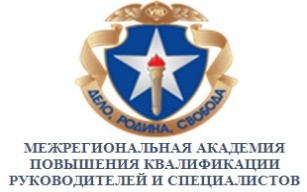 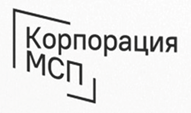 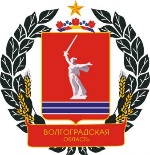 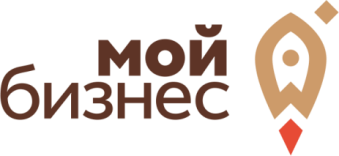 ПРЕСС-РЕЛИЗПРИГЛАШАЕМ ПРИНЯТЬ УЧАСТИЕ В БЕСПЛАТНОМ ТРЕНИНГЕ ПО ПРОГРАММАМАО «КОРПОРАЦИИ МСП»: «ФИНАНСОВАЯ ПОДДЕРЖКА»Дата проведения: 24.11.2022 г. Регистрация участников: с 14.00 до 14.30Время проведения: с 14.30 до 16.30Формат проведения: очныйМесто проведения тренинга: г. Волжский, ул. Мира, д. 36Г, конференц-зал.Подробная информация по месту проведения будет разослана ближе ко дню проведения всем тем, кто по нижеприведенной ссылке подаст заявку на участие до 23 ноября 2022г.Бизнес тренер: Бзанова ПолинаСпециальный эксперт: финансовый аналитик, Изюмова ОльгаЦель мероприятия: - создание благоприятных условий для осуществления деятельности самозанятыми гражданами на территории Волгоградской области.Участники мероприятия: самозанятые граждане, осуществляющие деятельность на территории Волгоградской области.Предварительная регистрация для участия по ссылке: https://forms.yandex.ru/u/6369fd03c769f198a8a81f0d/ ВремяТема14.30-14.35Открытие тренинга. Приветственное слово модератора и организаторов мероприятия (руководитель Центра дополнительного образования АНО ДПО «Межрегиональная академия повышения квалификации руководителей и специалистов», Курбанова Зайнаб)14.35-14.40Презентация деятельности ГАУ ВО «Мой бизнес» (бизнес- тренер, сотрудник Центра поддержки предпринимательства, Бзанова Полина)14.40-16.20Базовые требования к субъекту МСП.Категория субъектов МСПФинансовая поддержка: основные понятияСтимулирование кредитования субъектов МПС. Независимая гарантия. Поручительства. Согарантии. Микрозаймы (бизнес- тренер, сотрудник Центра поддержки предпринимательства, Бзанова Полина и финансовый аналитик, Изюмова Ольга)16.20-16.30Обмен мнениями, ответы экспертов мероприятия на вопросы участников. Подведение итогов.